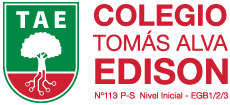 LISTA DE MATERIALES 1º GRADOMATEMÁTICA:Un cuaderno A3 (Rivadavia) tapa dura de 50 hojas con cuadros grandes (forrado de color rojo a lunares con rótulo y carátula en la primera hoja).LENGUA:Un cuaderno A3 (Rivadavia) tapa dura de 50 hojas con rayas grandes (forrado de color azul a lunares con rótulo y carátula en la primera hoja).CONOCIMIENTO DEL AMBIENTE:Un cuaderno A3 (Rivadavia) tapa dura de 50 hojas con rayas grandes (forrado de color verde a lunares con rótulo y carátula en la primera hoja).CUADERNO DE INGLÉS:Un cuaderno A4 tapa dura ABC de 50 hojas a rayas (forrado de color celeste a lunares con rotulo y caratula en la primera hoja).CUADERNO DE MÚSICA:Un cuaderno A4 tapa dura ABC de 50 hojas a rayas (forrado de color naranja a lunares con rotulo y caratula en la primera hoja).CUADERNO DE COMUNICACIONES:Se deberá comprar en administración al inicio del ciclo lectivo 2019. EDUCACIÓN FÍSICA:Bolsita de higiene (jabón en jabonera y toallita, CON NOMBRE).Botellita de agua con nombre.Bastón de madera de 1m.  PLÁSTICA (los materiales deben venir en un bolso ó mochila solo los días de la materia).(Colocar nombre a todos los materiales)Una carpeta oficio con rótulo y dos ganchos.3 block blancos cansón oficio de 8 unidades cada uno.3 block de color cansón oficio de 8 unidades cada uno. 1 caja de temperas de 12 unidades.1 caja de fibras de 12 unidades. 1 caja de crayones JOVI de 12 unidades.3 plasticolas chiquitas de color (rojo, azul y amarillo).1 caja de plastilinas de 12 unidades JOVI. 1 vaso de plástico. 1 pincel ancho.1 pincel fino. 1 recipiente para témperas. 1 nylon para proteger la mesa de trabajo. 1 rejilla.1 remera vieja.MATERIALES (todos los materiales deben tener nombre):3 marcadores de pizarra blanca (2 negros y 1 de color).1 cinta ANCHA de enmascarar.1 cintex ancho transparente. 1 rollo de papel de cocina. 2 rollos de papel higiénico.1 desodorante de ambiente.2 cartulinas de color. 1 cartulina fantasía. 1 papel afiche de color. 2 papel crep (un papel crep bandera y otro de color). 1 papel madera. 1 cartón corrugado. 2 goma eva (una de color y otra blanca o celeste).2 plasticolas de 250g. 1 silicona líquida de 250g. 1 revista de actualidad  y 1 infantil. 1 diario viejo. 1 caja mediana forrada de color azul a lunares.1 ábaco de 3 cifras (unidades, decenas y centenas). (1ro “B”)CARTUCHERA (todos los elementos deben llevar nombre).1 regla de 15cm. 1 goma.2 lápices.1 plasticola chiquita con piquito.  1 caja de colores. 1 sacapuntas. 1 tijera de buen corte con punta redonda (marca maped).BOTIQUÍN: Curitas y elementos de botiquín a elección (pervinox, alcohol, agua oxigenada, gasas, algodón, guantes descartables, cinta para curaciones, caladril, etc). LIBROS DE TRABAJO: Los libros a utilizar serán los de Editorial Santillana, que podrán adquirirlos en administración como todos los años. Se les recuerda que la compra se realiza en forma comunitaria y que en la misma viene incluido el recurso tecnológico “Plataforma Santillana Compartir”.LISTA DE MATERIALES 2º GRADOMATEMÀTICA:Un cuaderno A4 tapa dura ABC de 100 hojas a cuadro (forrado de color rojo a lunares con rótulo y caratula en la primera hoja)LENGUA: Un cuaderno A4 tapa dura ABC de 100 hojas a cuadro (forrado de color azul a lunares con rótulo y caratula en la primer hoja)CONOCIMIENTO DEL AMBIENTE:Un cuaderno A4  tapa dura ABC de 100 hojas a cuadro (forrado de color verde a lunares con rótulo y caratula en la primera hoja)CUADERNO DE INGLÉS:Un cuaderno A4 tapa dura ABC de 50 hojas a rayas (forrado de color celeste a lunares con rótulo y caratula en la primera hoja)CUADERNO DE MÙSICA:Un cuaderno A4 tapa dura ABC de 50 hojas a raya (forrado de color naranja a lunares con rotulo y caratula en la primera hoja)CUADERNO DE COMUNICACIONES:Se deberá comprar en administración a inicio del ciclo lectivo 2019. EDUCACIÒN FÌSICA:Bolsita de higiene (jabón, en jabonera y toallita)Botellita de agua con nombre. Soga de algodón (entre 1,5m. a 2m)PLÁSTICA (los materiales deben venir en una bolsita solo los días de la materia y no nombre):Una carpeta oficio con rotulo y dos ganchos.3 block blancos cansón oficio de 8 unidades cada uno.3 block de color cansón oficio de 8 unidades cada uno. 1 caja de temperas de 12 unidades.1 caja de fibras de 6 unidades. 1 caja de crayones JOVI de 12 unidades.1 vaso de plástico. 1 pincel ancho.1 pincel fino. 1 recipiente para temperas. 1nylon para proteger la mesa de trabajo. 1 rejilla.1 remera viejaMATERIALES (todos los materiales deben tener nombre):1 caja mediana forrada de color rojo a lunares. 3 marcadores de pizarra blanca (2 negros y 1 de color)1 cinta ANCHA de enmascarar.1 papel de cocina. 2 papel higiénico.1 desodorante de ambiente.1 alcohol en gel mediano. 2 cartulinas de color.2 papel afiche de color. 1 papel crep de color vivo. 1 cartón corrugado. 2 goma eva (una de color y otra blanca o celeste)1 plasticola de 250g. 1 silicona líquida de 250g. CARTUCHERA (todos los elementos deben llevar nombre):1 regla de 15cm. 1 goma.2 lápices.1 voligoma mediana. 1 caja de colores. 1 sacapuntas. 1 tijera de buen corte con punta redonda. BOTIQUÍN:Curitas y elementos de botiquín a elección (pervinox, alcohol, agua oxigenada, gasas, algodón, guantes descartables, cinta para curaciones, caladril, etc). LIBROS DE TRABAJO: Los libros a utilizar serán los de Editorial Santillana, que podrán adquirirlos en administración como todos los años. Se les recuerda que la compra se realiza en forma comunitaria y que en la misma viene incluido el recurso tecnológico “Plataforma Santillana Compartir”.LISTA DE MATERIALES 3º GRADOMATEMÀTICA:Un cuaderno A4 tapa dura ABC de 100 hojas a cuadro (forrado de color rojo a lunares con rótulo y caratula en la primera hoja)LENGUA:Un cuaderno A4 tapa dura ABC de 100 hojas a cuadro (forrado de color azul a lunares con rótulo y caratula en la primer hoja)CONOCIMIENTO DEL AMBIENTE:Un cuaderno A4  tapa dura ABC de 100 hojas a cuadro (forrado de color verde a lunares con rótulo y caratula en la primera hoja)CUADERNO DE INGLES:Un cuaderno A4 tapa dura ABC de 50 hojas a rayas (forrado de color celeste a lunares con rótulo y caratula en la primera hoja)CUADERNO DE MÙSICA:Un cuaderno A4 tapa dura ABC de 50 hojas a raya (forrado de color naranja a lunares con rótulo y caratula en la primera hoja)CUADERNO DE COMUNICACIONES:Se deberá comprar en administración a inicio del ciclo lectivo 2019. EDUCACIÒN FÌSICA:Bolsita de higiene (jabón, en jabonera y toallita)Botellita de agua con nombre. Pelota de plástico Nº1, Nº3 o Nº5. PLÁSTICA (los materiales deben venir en una bolsita solo los días de la materia):Una carpeta oficio con rotulo y dos ganchos.3 block blancos cansón oficio de 8 unidades cada uno.3 block de color cansón oficio de 8 unidades cada uno. 1 caja de temperas de 12 unidades.1 caja de fibras de 6 unidades. 1 caja de crayones JOVI de 12 unidades.1 vaso de plástico. 1 pincel ancho.1 pincel fino. 1 recipiente para temperas. 1nylon para proteger la mesa de trabajo. 1 rejilla.1 remera viejaMATERIALES (todos los materiales deben tener nombre)3 marcadores de pizarra blanca (2 negros y 1 de color)1 cinta ANCHA de enmascarar.1 papel de cocina. 2 papel higiénico.1 desodorante de ambiente.1 alcohol en gel mediano. 2 cartulinas de color claro. 2 papel afiche de color claro. 1 papel crep de color vivo. 1 cartón corrugado. 2 goma eva (una de color y otra blanca o celeste)1 plasticola de 250g. 1 silicona líquida de 250g. CARTUCHERA (todos los elementos deben llevar nombre)1 regla de 15cm. 1 goma.2 lápices.1 voligoma mediana. 1 caja de colores. 1 sacapuntas. 1 tijera de buen corte con punta redonda. Compás y transportador BOTIQUIN Curitas y elementos de botiquín a elección (pervinox, alcohol, agua oxigenada, gasas, algodón, guantes descartables, cinta para curaciones, caladril, etc).LIBROS DE TRABAJO: Los libros a utilizar serán los de Editorial Santillana, que podrán adquirirlos en administración como todos los años. Se les recuerda que la compra se realiza en forma comunitaria y que en la misma viene incluido el recurso tecnológico “Plataforma Santillana Compartir”.